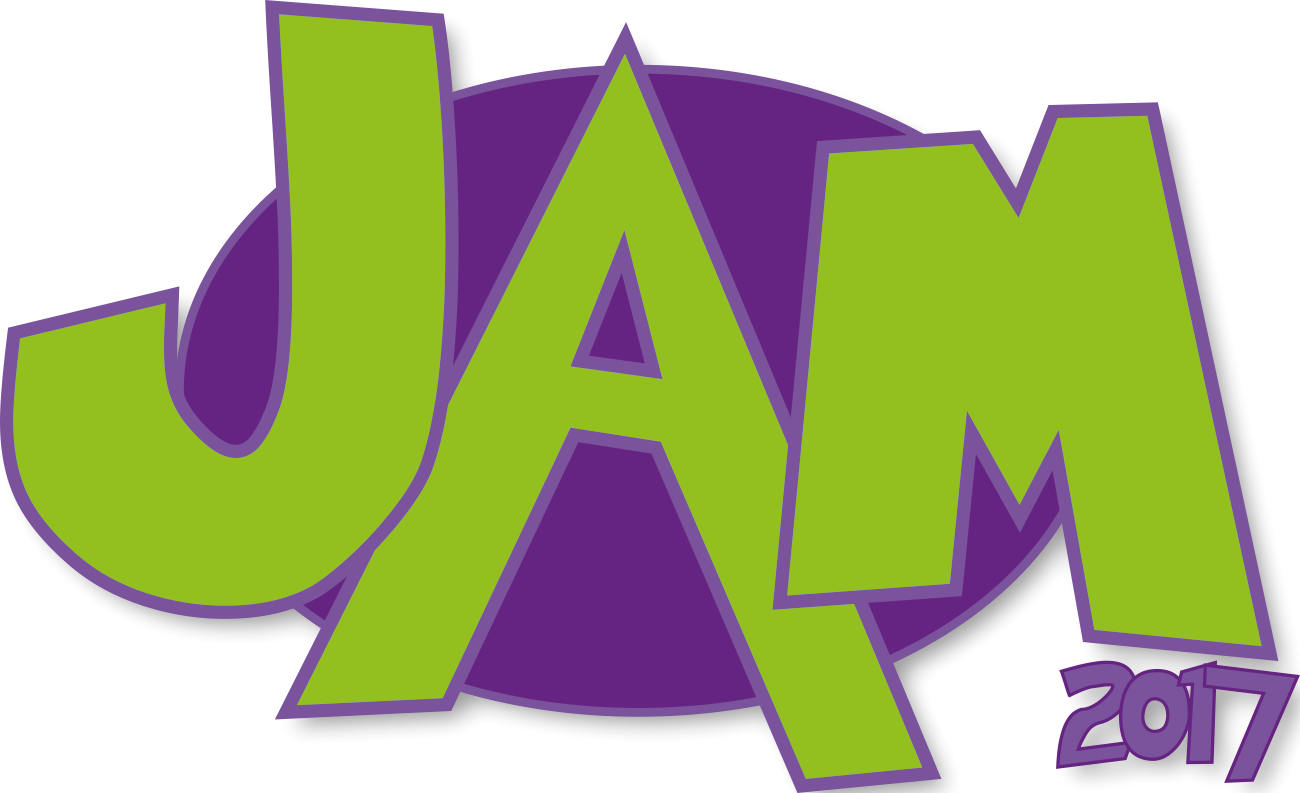 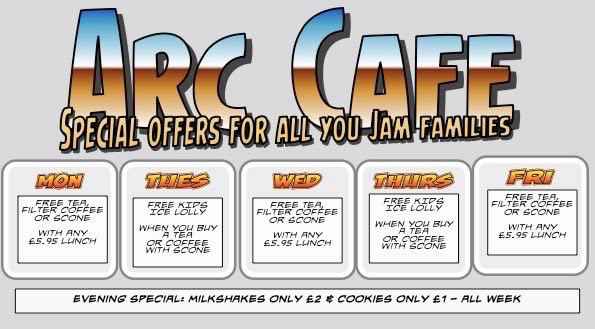 About your childAbout your childAbout your childAbout your childAbout your childAbout your childAbout your childAbout your childAbout your childAbout your childAbout your childAbout your childForenameSurnameSurnameDate of BirthAgeGenderGenderGenderIn September my child will be in (please circle):In September my child will be in (please circle):In September my child will be in (please circle):In September my child will be in (please circle):In September my child will be in (please circle):In September my child will be in (please circle):In September my child will be in (please circle):In September my child will be in (please circle):In September my child will be in (please circle):In September my child will be in (please circle):In September my child will be in (please circle):In September my child will be in (please circle):Please give details of any medical conditions/allergies/disabilities:Please give details of any medical conditions/allergies/disabilities:Please give details of any medical conditions/allergies/disabilities:Please give details of any medical conditions/allergies/disabilities:Please give details of any medical conditions/allergies/disabilities:Please give details of any medical conditions/allergies/disabilities:Please give details of any medical conditions/allergies/disabilities:Please give details of any medical conditions/allergies/disabilities:Please give details of any medical conditions/allergies/disabilities:Please give details of any medical conditions/allergies/disabilities:Please give details of any medical conditions/allergies/disabilities:Please give details of any medical conditions/allergies/disabilities:I give permission for sunscreen to be used if necessary:I give permission for sunscreen to be used if necessary:I give permission for sunscreen to be used if necessary:I give permission for sunscreen to be used if necessary:I give permission for sunscreen to be used if necessary:I give permission for sunscreen to be used if necessary:I give permission for sunscreen to be used if necessary:I give permission for sunscreen to be used if necessary:     ☐ Yes       ☐ No     ☐ Yes       ☐ No     ☐ Yes       ☐ No     ☐ Yes       ☐ NoParent/Guardian (living in same home as child)Parent/Guardian (living in same home as child)Parent/Guardian (living in same home as child)Parent/Guardian (living in same home as child)Parent/Guardian (living in same home as child)Parent/Guardian (living in same home as child)Parent/Guardian (living in same home as child)Parent/Guardian (living in same home as child)Parent/Guardian (living in same home as child)Parent/Guardian (living in same home as child)Parent/Guardian (living in same home as child)Parent/Guardian (living in same home as child)NameNameAddressAddressHome telephoneHome telephoneMobileMobileMobileMobileRelationship to childRelationship to childEmergency contact (Person to contact not living in your home)Emergency contact (Person to contact not living in your home)Emergency contact (Person to contact not living in your home)Emergency contact (Person to contact not living in your home)Emergency contact (Person to contact not living in your home)Emergency contact (Person to contact not living in your home)Emergency contact (Person to contact not living in your home)Emergency contact (Person to contact not living in your home)Emergency contact (Person to contact not living in your home)Emergency contact (Person to contact not living in your home)Emergency contact (Person to contact not living in your home)Emergency contact (Person to contact not living in your home)NameNameTelephoneTelephoneTelephoneTelephoneRelationship to childRelationship to childPermissionsPermissionsPermissionsPermissionsPermissionsPermissionsPermissionsPermissionsPermissionsPermissionsPermissionsPermissions☐  Please tick box if you do not give permission that photographs of your child may be taken during the program to be used for printed promotional materials☐  Please tick box if you do not give permission that photographs of your child may be taken during the program to be used for printed promotional materials☐  Please tick box if you do not give permission that photographs of your child may be taken during the program to be used for printed promotional materials☐  Please tick box if you do not give permission that photographs of your child may be taken during the program to be used for printed promotional materials☐  Please tick box if you do not give permission that photographs of your child may be taken during the program to be used for printed promotional materials☐  Please tick box if you do not give permission that photographs of your child may be taken during the program to be used for printed promotional materials☐  Please tick box if you do not give permission that photographs of your child may be taken during the program to be used for printed promotional materials☐  Please tick box if you do not give permission that photographs of your child may be taken during the program to be used for printed promotional materials☐  Please tick box if you do not give permission that photographs of your child may be taken during the program to be used for printed promotional materials☐  Please tick box if you do not give permission that photographs of your child may be taken during the program to be used for printed promotional materials☐  Please tick box if you do not give permission that photographs of your child may be taken during the program to be used for printed promotional materials☐  Please tick box if you do not give permission that photographs of your child may be taken during the program to be used for printed promotional materials☐  Please tick box if you do not give permission that photographs or video of your child may be taken during the program to be used on the Orangefield Presbyterian Church Facebook page☐  Please tick box if you do not give permission that photographs or video of your child may be taken during the program to be used on the Orangefield Presbyterian Church Facebook page☐  Please tick box if you do not give permission that photographs or video of your child may be taken during the program to be used on the Orangefield Presbyterian Church Facebook page☐  Please tick box if you do not give permission that photographs or video of your child may be taken during the program to be used on the Orangefield Presbyterian Church Facebook page☐  Please tick box if you do not give permission that photographs or video of your child may be taken during the program to be used on the Orangefield Presbyterian Church Facebook page☐  Please tick box if you do not give permission that photographs or video of your child may be taken during the program to be used on the Orangefield Presbyterian Church Facebook page☐  Please tick box if you do not give permission that photographs or video of your child may be taken during the program to be used on the Orangefield Presbyterian Church Facebook page☐  Please tick box if you do not give permission that photographs or video of your child may be taken during the program to be used on the Orangefield Presbyterian Church Facebook page☐  Please tick box if you do not give permission that photographs or video of your child may be taken during the program to be used on the Orangefield Presbyterian Church Facebook page☐  Please tick box if you do not give permission that photographs or video of your child may be taken during the program to be used on the Orangefield Presbyterian Church Facebook page☐  Please tick box if you do not give permission that photographs or video of your child may be taken during the program to be used on the Orangefield Presbyterian Church Facebook page☐  Please tick box if you do not give permission that photographs or video of your child may be taken during the program to be used on the Orangefield Presbyterian Church Facebook page☐  Please tick box if you do not give permission that photographs or video of your child may be taken during the program to be used on the Orangefield Presbyterian Church Website ☐  Please tick box if you do not give permission that photographs or video of your child may be taken during the program to be used on the Orangefield Presbyterian Church Website ☐  Please tick box if you do not give permission that photographs or video of your child may be taken during the program to be used on the Orangefield Presbyterian Church Website ☐  Please tick box if you do not give permission that photographs or video of your child may be taken during the program to be used on the Orangefield Presbyterian Church Website ☐  Please tick box if you do not give permission that photographs or video of your child may be taken during the program to be used on the Orangefield Presbyterian Church Website ☐  Please tick box if you do not give permission that photographs or video of your child may be taken during the program to be used on the Orangefield Presbyterian Church Website ☐  Please tick box if you do not give permission that photographs or video of your child may be taken during the program to be used on the Orangefield Presbyterian Church Website ☐  Please tick box if you do not give permission that photographs or video of your child may be taken during the program to be used on the Orangefield Presbyterian Church Website ☐  Please tick box if you do not give permission that photographs or video of your child may be taken during the program to be used on the Orangefield Presbyterian Church Website ☐  Please tick box if you do not give permission that photographs or video of your child may be taken during the program to be used on the Orangefield Presbyterian Church Website ☐  Please tick box if you do not give permission that photographs or video of your child may be taken during the program to be used on the Orangefield Presbyterian Church Website ☐  Please tick box if you do not give permission that photographs or video of your child may be taken during the program to be used on the Orangefield Presbyterian Church Website ☐  Please tick box if you do not give permission for your son/daughter to be ‘friends’ on Facebook with the leaders of this group. (If applicable)☐  Please tick box if you do not give permission for your son/daughter to be ‘friends’ on Facebook with the leaders of this group. (If applicable)☐  Please tick box if you do not give permission for your son/daughter to be ‘friends’ on Facebook with the leaders of this group. (If applicable)☐  Please tick box if you do not give permission for your son/daughter to be ‘friends’ on Facebook with the leaders of this group. (If applicable)☐  Please tick box if you do not give permission for your son/daughter to be ‘friends’ on Facebook with the leaders of this group. (If applicable)☐  Please tick box if you do not give permission for your son/daughter to be ‘friends’ on Facebook with the leaders of this group. (If applicable)☐  Please tick box if you do not give permission for your son/daughter to be ‘friends’ on Facebook with the leaders of this group. (If applicable)☐  Please tick box if you do not give permission for your son/daughter to be ‘friends’ on Facebook with the leaders of this group. (If applicable)☐  Please tick box if you do not give permission for your son/daughter to be ‘friends’ on Facebook with the leaders of this group. (If applicable)☐  Please tick box if you do not give permission for your son/daughter to be ‘friends’ on Facebook with the leaders of this group. (If applicable)☐  Please tick box if you do not give permission for your son/daughter to be ‘friends’ on Facebook with the leaders of this group. (If applicable)☐  Please tick box if you do not give permission for your son/daughter to be ‘friends’ on Facebook with the leaders of this group. (If applicable)Parent/Guardian signatureParent/Guardian signatureParent/Guardian signatureDateDateApplications cannot be accepted if incomplete.  If you have any questions, please contact us at 02890799391. Space is limited so register early!  Hope to see you soon!Please return forms to Emma Entwistle, Megan Jamison, Kirsten Jordan or leave in the church office.Applications cannot be accepted if incomplete.  If you have any questions, please contact us at 02890799391. Space is limited so register early!  Hope to see you soon!Please return forms to Emma Entwistle, Megan Jamison, Kirsten Jordan or leave in the church office.Applications cannot be accepted if incomplete.  If you have any questions, please contact us at 02890799391. Space is limited so register early!  Hope to see you soon!Please return forms to Emma Entwistle, Megan Jamison, Kirsten Jordan or leave in the church office.Applications cannot be accepted if incomplete.  If you have any questions, please contact us at 02890799391. Space is limited so register early!  Hope to see you soon!Please return forms to Emma Entwistle, Megan Jamison, Kirsten Jordan or leave in the church office.Applications cannot be accepted if incomplete.  If you have any questions, please contact us at 02890799391. Space is limited so register early!  Hope to see you soon!Please return forms to Emma Entwistle, Megan Jamison, Kirsten Jordan or leave in the church office.Applications cannot be accepted if incomplete.  If you have any questions, please contact us at 02890799391. Space is limited so register early!  Hope to see you soon!Please return forms to Emma Entwistle, Megan Jamison, Kirsten Jordan or leave in the church office.Applications cannot be accepted if incomplete.  If you have any questions, please contact us at 02890799391. Space is limited so register early!  Hope to see you soon!Please return forms to Emma Entwistle, Megan Jamison, Kirsten Jordan or leave in the church office.Applications cannot be accepted if incomplete.  If you have any questions, please contact us at 02890799391. Space is limited so register early!  Hope to see you soon!Please return forms to Emma Entwistle, Megan Jamison, Kirsten Jordan or leave in the church office.Applications cannot be accepted if incomplete.  If you have any questions, please contact us at 02890799391. Space is limited so register early!  Hope to see you soon!Please return forms to Emma Entwistle, Megan Jamison, Kirsten Jordan or leave in the church office.Applications cannot be accepted if incomplete.  If you have any questions, please contact us at 02890799391. Space is limited so register early!  Hope to see you soon!Please return forms to Emma Entwistle, Megan Jamison, Kirsten Jordan or leave in the church office.Applications cannot be accepted if incomplete.  If you have any questions, please contact us at 02890799391. Space is limited so register early!  Hope to see you soon!Please return forms to Emma Entwistle, Megan Jamison, Kirsten Jordan or leave in the church office.Applications cannot be accepted if incomplete.  If you have any questions, please contact us at 02890799391. Space is limited so register early!  Hope to see you soon!Please return forms to Emma Entwistle, Megan Jamison, Kirsten Jordan or leave in the church office.